nom: Daltonnom au complet:  Jonh Daltonpériode de temps: 1766 et 1844.nationalité: Anglias (Angleterre)période de temps:découverte : Père de la théorie atomiqueanecdote : Daltonisme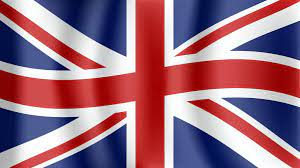 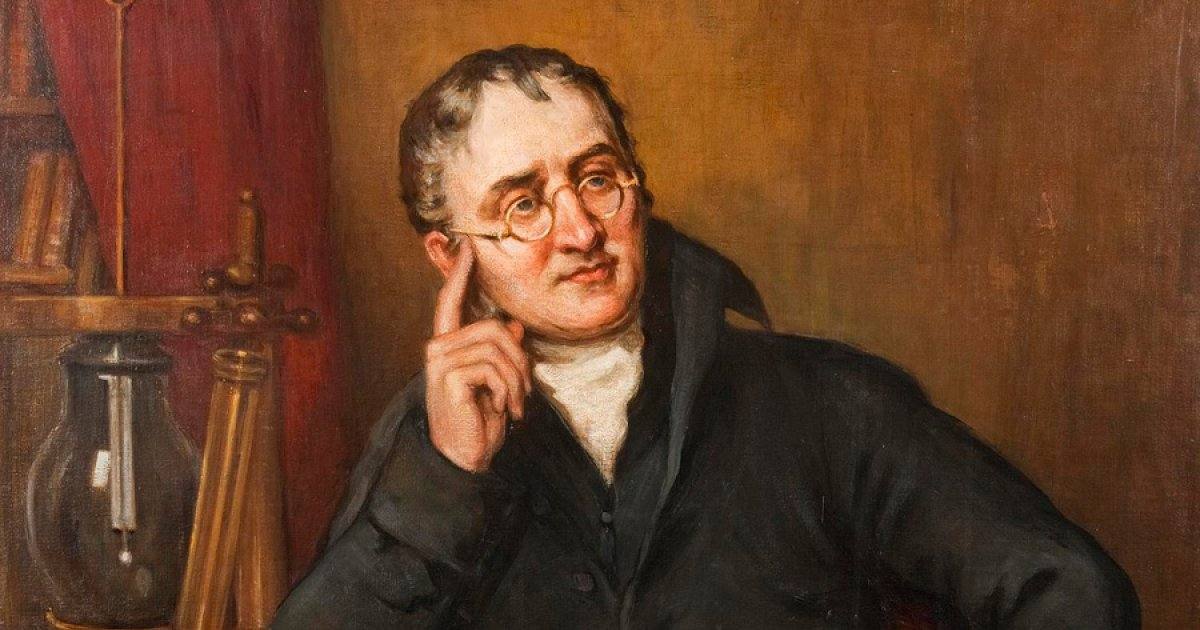 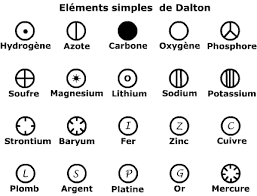 